Вариант 11. Цифровой диктант «Воздушная оболочка Земли».ВетерОсадкиКлиматПогодаВоздушная массаОблакаТуман2. КроссвордПо вертикали: 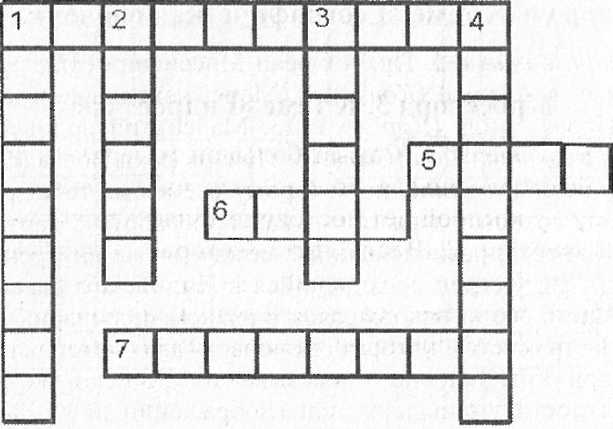 1. Прибор, с помощью которого меряют температуру воздуха. 2. Скопление высоко в атмосфере маленьких капелек воды или кристаллов льда, которые выделяются при охлаждении воздуха, насыщенного водяными парами. 3. Прибор, с помощью которого определяют направление и силу ветра. 4. Оболочка Земли, называемая воздушной.По горизонтали:1. Нижний слой атмосферы, находящийся от поверхности Земли на высоте 8-18 км. 5. Капельки воды, которые оседают при конденсации на растениях. 6. Вид осадков. 7. Прибор, с помощью которого определяют давление воздуха.Тест.1. Распределите части атмосферы по мере удаления от поверхности Земли:a) стратосфера,б) высокие слои атмосферы,в) тропосфера.2. Верной является схема нагрева воздуха:a) Солнце — нагрев воздуха — нагрев земной поверхности.б) Солнце — нагрев земной поверхности — нагрев воздуха.3. Если максимальная температура воздуха в течение суток составила 5°С, а минимальная -2°С, то суточная амплитуда температуры равняется:a) 3°С,   б) 7°С,   в) -7°С.4. Установите соответствие.Типы облаков:	Особенности:Перистые.	а) могут покрывать все небо,Кучевые.		б) состоят из кристалликов льда,Слоистые.	в) дают ливневые дожди, град.5. Установите соответствие.Число:		Широта, на которой солнце в зените:22 июня.		а) экватор,23 сентября.	б) Северный тропик,22 декабря.	в) Северный полярный круг,г) Южный тропик.Вариант 21. Цифровой диктант «Воздушная оболочка Земли».ВетерОсадкиКлиматПогодаВоздушная массаОблакаТуман2. КроссвордПо вертикали: 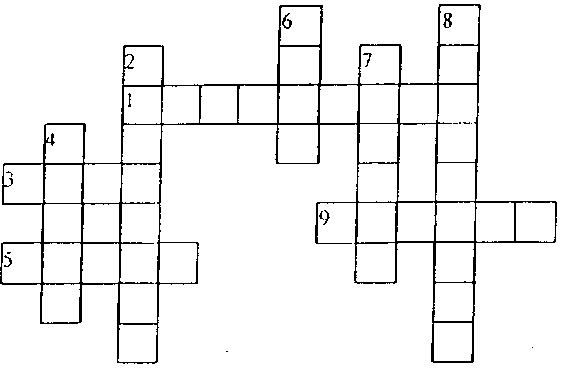 2. Прибор для измерения атмосферного давления. 4. Одна из сторон горизонта. 6. Ветер, меняющий направление дважды в сутки. 7. Ветер, меняющий направление дважды в году. 8. Прибор для измерения количества выпавших осадков.По горизонтали:1. Разность между максимальным и минимальным значениями температуры. 3. Время года. 5. Перемещение воздуха в горизонтальном направлении. 9. Состояние нижнего слоя атмосферы в определенное время суток.Тест.1. Распределите газы по мере увеличения их доли в составе атмосферного воздуха:a) кислород,   б) углекислый газ,   в) азот.2. Если максимальная температура воздуха в течение суток составила 4°С, а минимальная -3°С, то суточная амплитуда температуры равняется:a) 1°С,   б) 7°С,   в) -7°С.3. Восстановите цепочку причинно следственных связей:a) возникновение ветра,б) разница в давлении,в) разница в нагревании различных участков земной поверхности.4. Установите соответствие.Типы облаков:	Особенности:Перистые.	а) дают длительные обложные дожди,Кучевые.		б) не дают атмосферных осадков,Слоистые.	в) дают ливневые дожди, град.5. Установите соответствие.Число:		Широта, на которой солнце в зените:22 декабря.	а) экватор,21 марта.		б) Северный тропик,22 июня.		в) Северный полярный круг,г) Южный тропик.